Дата: 13.04.2020Предмет: хіміяТема : «Оксиди неметалічних елементів, їх уміст в атмосфері»ІнструкціяОзнайомитися з теоретичним матеріалом в підручнику П. Попель, Л. Крикля «Хімія» 11 клас §20.https://pidruchnyk.com.ua/470-hmya-popel-kriklya-11-klas.htmlЗаписати до зошита короткий конспект (обов’язково записати те, що виділено спеціальним фоном).Виконати завдання для самоперевірки.Для кращого розуміння перегляньте презентацію: https://drive.google.com/drive/folders/1TXhSwsn_MS-mIIeLaDE5Ge23Kby6zGZ3 .Обов’язково переглянути матеріали на даному сайті: http://medialiteracy.org.ua/plan-konspekt-uroku-himiyi-oksydy-nemetalichnyh-elementiv-yih-umist-v-atmosferi/http://www.myshared.ru/slide/1245497/Теоретичний матеріалОксиди – це бінарні сполуки Оксигену, в яких цей елемент виявляє ступінь окиснення   -2. Загальна формула оксидів – ЕтОпКласифікація оксидів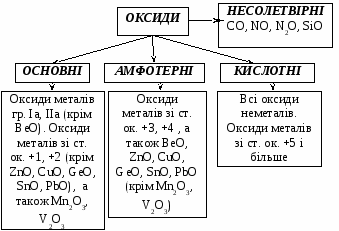 Оксиди неметалічних елементів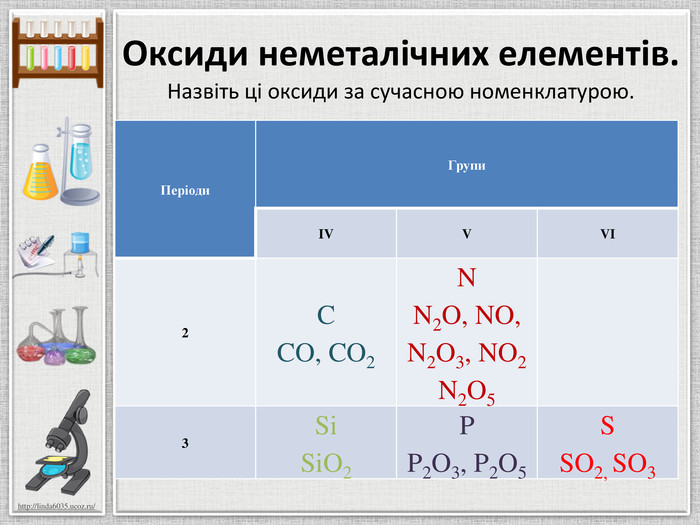 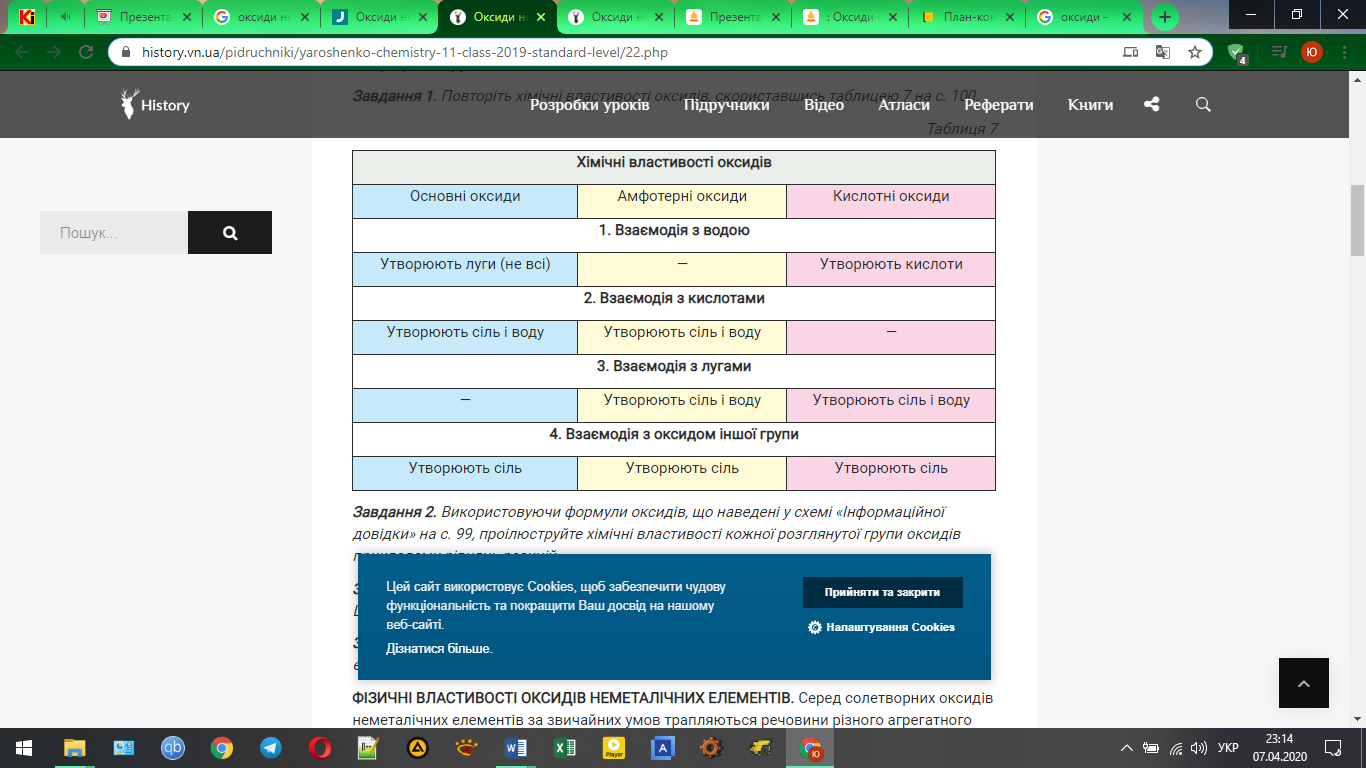 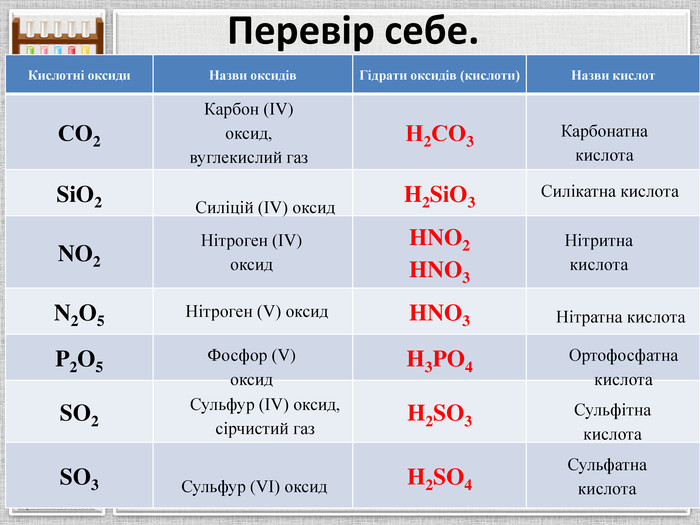 Задача. Обчисліть середню молярну масу та густину за воднем суміші оксидів Карбону, якщо об’єм чадного газу в ній утричі більший за об’єм вуглекислого газу.ЗАВДАННЯ ДЛЯ САМОПЕРЕВІРКИСкористайтесь доступними для вас джерелами інформації (http://medialiteracy.org.ua/plan-konspekt-uroku-himiyi-oksydy-nemetalichnyh-elementiv-yih-umist-v-atmosferi/) й заповніть пусті клітинки в таблиці, відтворивши її попередньо в робочому зошиті.Напишіть рівняння реакцій, за допомогою яких можна здійснити такі перетворення: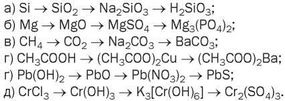 Приклад розв’язування: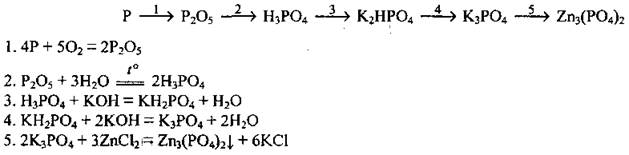 Задача. Елемент VI групи утворює два оксиди. Один з них містить 50 % Оксигену за масою і має відносну молекулярну масу, що в 1,25 раза менша за відносну молекулярну масу іншого оксиду. Виведіть формули оксидів.Для допитливих!АНТРОПОГЕННІ Й ПРИРОДНІ ПРИЧИНИ ПОЯВИ В АТМОСФЕРІ ОКСИДІВ НЕМЕТАЛІЧНИХ ЕЛЕМЕНТІВ. Вам відомі об'ємні частки газів у повітрі. Пригадати їх допоможе діаграма (мал. 41).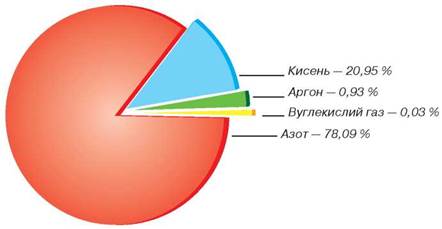 Мал. 41. Діаграма складу повітряНині, в умовах стрімкої урбанізації, уміст в атмосфері вуглекислого газу і води збільшується через антропогенні чинники (спалювання пального у двигунах транспортних засобів, на теплових електростанціях, заводах тощо).Окрім водяної пари й вуглекислого газу, в атмосферу потрапляють сотні тисяч тонн інших речовин, зокрема й оксидів. Тобто до природних джерел надходження в атмосферу оксидів неметалічних елементів додаються антропогенні. Це створює загрозу природі через виникнення парникового ефекту й кислотних дощів.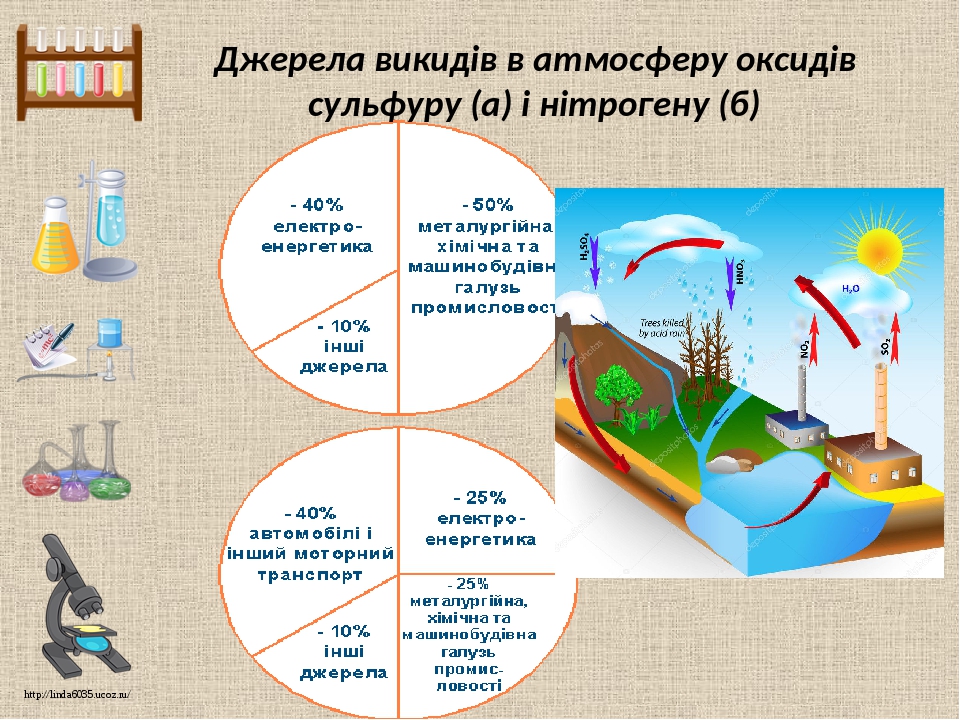 Парниковий ефект — явище в атмосфері Землі, зумовлене тим, що молекули наявних у ній газів перешкоджають сонячним променям, що відбилися від поверхні Землі, повертатись у Космос (мал. 42). Цим самим підтримується рівновага між теплом Сонця, яке досягає поверхні Землі, і тепловим випромінюванням земної поверхні. За оцінкою вчених, без парникового ефекту температура Землі була б на 25-30 °С нижчою, аніж є насправді.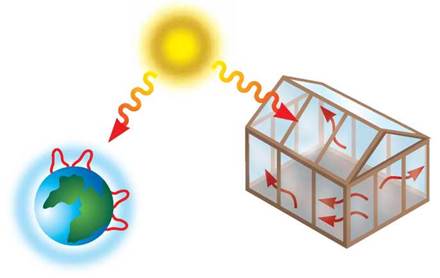 Мал. 42. Парниковий ефектНаявні в повітрі водяна пара, вуглекислий газ, озон, метан впливають на цю рівновагу. Вони функціонують як скло в теплицях, що дає змогу сонячним променям потрапляти в неї й затримує інфрачервоні промені, забезпечуючи сприятливу для росту рослин температуру. За таку дію вони дістали назву «парникові гази».Основними парниковими газами в атмосфері Землі є водяна пара (H2O), вуглекислий газ (CO2), озон (O3), нітроген(N) оксид (N2O), метан (CH4).Помірний парниковий ефект створює сприятливі температурні умови для життя на нашій планеті, не допускає її переохолодження. Збільшуючи викиди парникових газів в атмосферу (робота транспорту, спалювання палива у великій кількості, виробництво електроенергії тощо), вирубуючи ліси, люди порушують тепловий баланс, що встановився впродовж віків. Лісові пожежі й виверження вулканів теж призводять до збільшення кількості вуглекислого газу в атмосфері. Зі збільшенням концентрації парникових газів посилюється парниковий ефект і підвищується температура на нашій планеті. Потепління загрожує таненням льодовиків і снігів у зоні вічної мерзлоти, що в подальшому може спричинити небажане підняття рівня води у Світовому океані.ШЛЯХИ ВИРІШЕННЯ ПРОБЛЕМИ ПАРНИКОВОГО ЕФЕКТУ. Цю проблему можна розв'язати завдяки зменшенню викидів парникових газів в атмосферу і збільшенню кількості поглиначів вуглекислого газу — зелених рослин.Дано:V(CO2)= 3V(CO)Розв'язуванняV(cуміші)= V(CO2) + V(CO) =1+3 =4φ(СO2)  =   V(CO2)                  V(суміші)    =  1/4=0,25Φ (СO)=  V(CO)        =  3                 V(суміші)       4    = 0,75Mr (CO2)  =44,    Mr(CO)=28 M(cуміші)-?, DH2(суміші)-?Розв'язуванняV(cуміші)= V(CO2) + V(CO) =1+3 =4φ(СO2)  =   V(CO2)                  V(суміші)    =  1/4=0,25Φ (СO)=  V(CO)        =  3                 V(суміші)       4    = 0,75Mr (CO2)  =44,    Mr(CO)=28Середня молекулярна маса суміші газів дорівнює сумі добутків об'ємних часток на молекулярні маси окремих газів:Mr (cуміші)  = φ (СO2) • Mr(CO2) + φ (СO) • Mr(CO)Mr(суміші) = 0,25•44 + 0,75 •28 = 32, отже, M (cуміші) = 32 г/мольM(H2) =2 г/мольDН2 (суміші) = M(суміші) : M(Н2) = 32 г/моль : 2 г/моль = 16 г/мольВідповідь: M(суміші)=32 г/моль, DН2(суміші)=16 г/моль Середня молекулярна маса суміші газів дорівнює сумі добутків об'ємних часток на молекулярні маси окремих газів:Mr (cуміші)  = φ (СO2) • Mr(CO2) + φ (СO) • Mr(CO)Mr(суміші) = 0,25•44 + 0,75 •28 = 32, отже, M (cуміші) = 32 г/мольM(H2) =2 г/мольDН2 (суміші) = M(суміші) : M(Н2) = 32 г/моль : 2 г/моль = 16 г/мольВідповідь: M(суміші)=32 г/моль, DН2(суміші)=16 г/моль НазваФормулаФізичні властивостіВзаємодія з водоюВплив на довкілляЗастосуванняКарбон(IV) оксидСульфур(IV) оксидСульфур(VI) оксидНітроген(IV) оксидФосфор(V) оксидСиліцій(IV) оксид